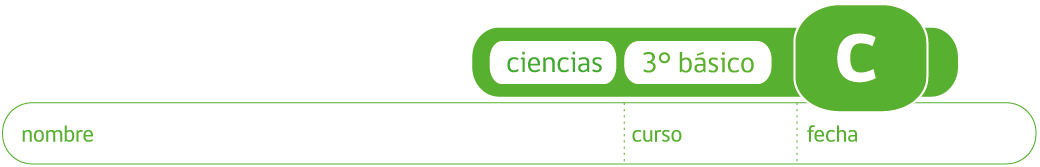 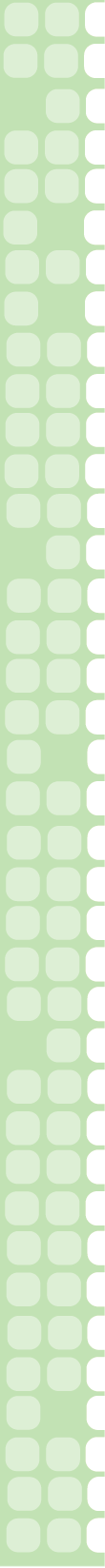 INVESTIGANDO SOBRE LAS PLANTAS CHILENAS¡Aplicando!Trabaja individualmente.• Construye un modelo de planta en goma Eva. Rotula sus partes y señala en el letrero la relación de la estructura con alguna de las necesidades vitales de la planta.• Inicia la elaboración de “El libro de las plantas chilenas”. Para ello, investiga sobre plantas de Chile, incluyendo aquellas en peligro de extinción. Para guiarse, utiliza la ficha que la profesora o profesor entregará y escucha las instrucciones para realizar la investigación.Comparte con tus compañeras y compañeros la respuesta a la pregunta, ¿Para qué te sirve saber sobre las necesidades de las plantas?Elaborado por: Mineduc. Módulo didáctico en escuelas rurales multigrado. Adaptado por Currículum en Línea.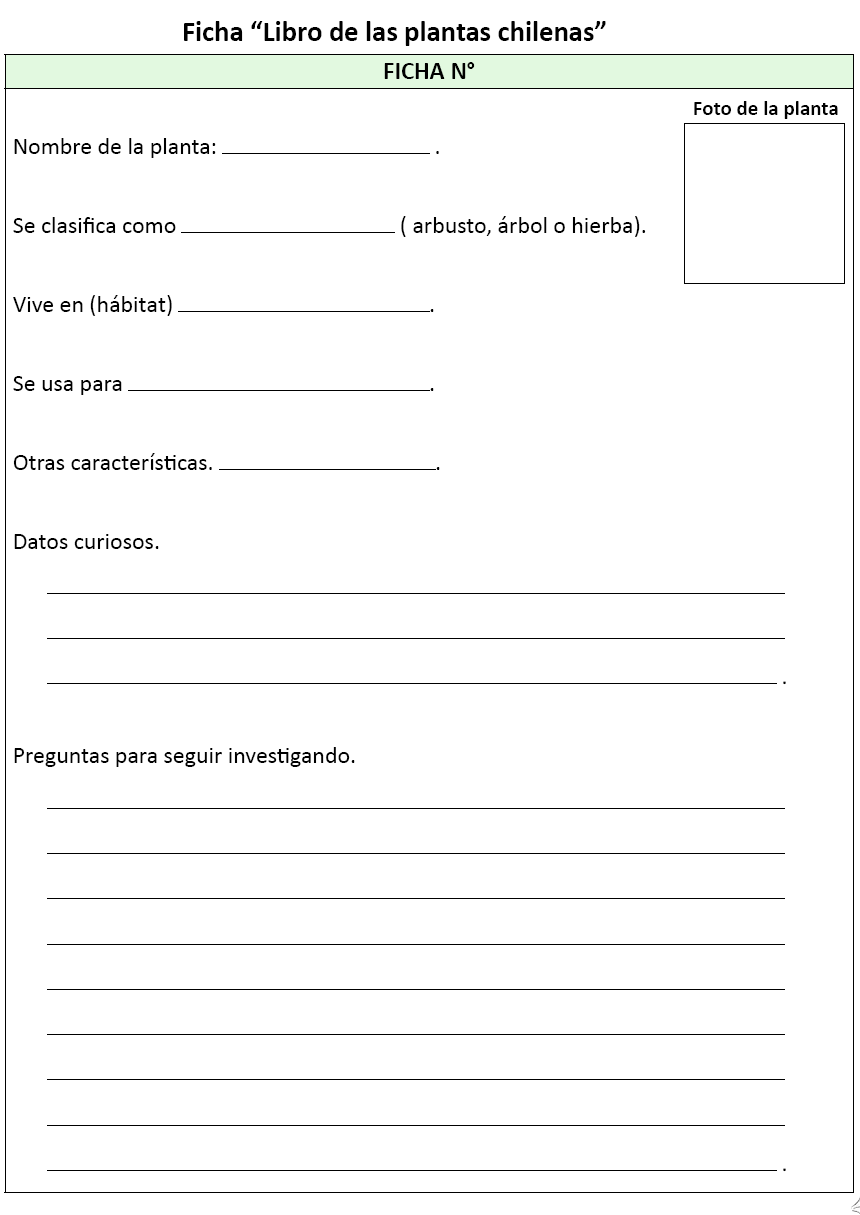 